RYS. NR 22Szafa metalowa aktowa żaluzjowa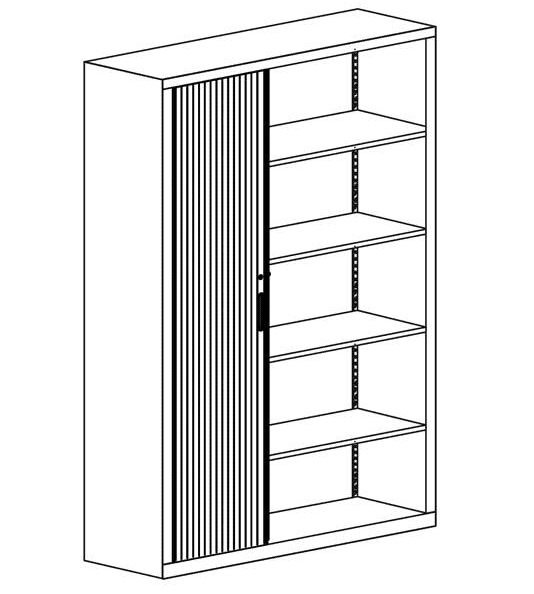 Wymiary:Szerokość 120 cmGłębokość około 42 cmWysokość około 200 cm